Parallelltexter till landskapsregeringens lagförslagKlienthandlingar inom socialvårdenLandskapsregeringens lagförslag nr 20/2018-2019INNEHÅLLL A N D S K A P S L A G om ändring av 8 § landskapslagen om tillämpning av lagen angående specialomsorger om utvecklingsstörda	12.L A N D S K A P S L A G
om ändring av 8 § landskapslagen om tillämpning av lagen angående specialomsorger om utvecklingsstörda	I enlighet med lagtingets beslut	upphävs 8 § 3 mom. landskapslagen (1978:48) om tillämpning av lagen angående specialomsorger om utvecklingsstörda, sådant momentet lyder i landskapslagen 2017/144, samt	fogas till lagens 8 § 1 mom., sådant momentet lyder i landskapslagen 2017/144, en ny 9 punkt som följer: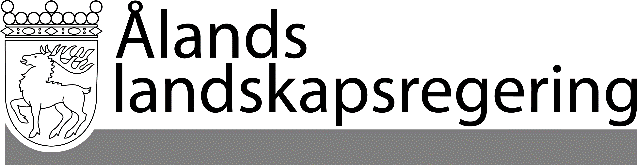 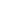 PARALLELLTEXTERPARALLELLTEXTERDatum2019-04-04Gällande lydelseFöreslagen lydelse8 §	När det i rikets lag angående specialomsorger om utvecklingsstörda hänvisas till lagstiftning inom landskapets behörighet gäller i tillämpliga delar motsvarande bestämmelser i landskapslagstiftningen, så att hänvisningar till- - - - - - - - - - - - - - - - - - - - - - - - - - - - - 	Ny punkt- - - - - - - - - - - - - - - - - - - - - - - - - - - - - 	Kapitel 3 om klientuppgifter som ska antecknas i lagen om klienthandlingar inom socialvården (FFS 254/2015) ska med stöd av denna lag tillämpas inom specialomsorgerna för utvecklingsstörda. När det i rikets lag hänvisas till lagstiftning inom landskapets behörighet gäller i tillämpliga delar motsvarande bestämmelser i landskapslagstiftningen.8 §	När det i rikets lag angående specialomsorger om utvecklingsstörda hänvisas till lagstiftning inom landskapets behörighet gäller i tillämpliga delar motsvarande bestämmelser i landskapslagstiftningen, så att hänvisningar till- - - - - - - - - - - - - - - - - - - - - - - - - - - - -	9) lagen om klienthandlingar inom socialvården (FFS 254/2015) avser landskapslagen ( : ) om klienthandlingar inom socialvården.- - - - - - - - - - - - - - - - - - - - - - - - - - - - - -	3 mom. upphävs__________________	Denna lag träder i kraft den__________________